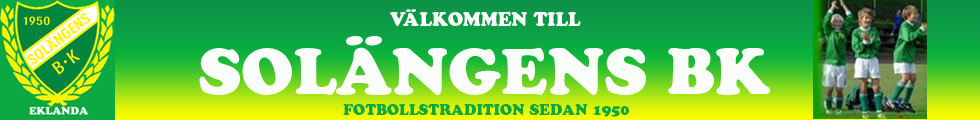 Solängen Café 2015Redovisning av kassanRäkna kassan och lägg dagens försäljning i kuverten som finns i pärmen. Växelkassan skall alltid vara 200 kr och räknas inte med i försäljningssumman. Se till att det inte bara blir sedlar kvar.Skriv datum och summan på kuvertet och lägg det i kassaskrinet.Vid frågor kontaktar ni den som är caféansvarig i er grupp!.